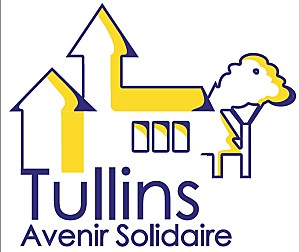 	       Tullins-Fures, le 9 avril 2015ADHESION 2015Nous vous remercions d’avoir été présents à nos côtés en 2014 et d’avoir soutenu nos actions et/ou participer à nos manifestations : contribution au journal le petit tullinois libéré, pétitions contre la réforme des rythmes scolaires, soirée repas au restaurant le Vert, concours estival de photos, soirée repas dauphinois dansant, soirée des vœux…Nous souhaitons cette année encore renouveler certaines manifestations mais aussi augmenter les rencontres et les échanges pour  renforcer la solidarité et l’action citoyenne sur notre commune.Pour cela nous avons besoin de vous et nous comptons sur votre soutien et votre participation active. L’équipe de TULLINS AVENIR SOLIDAIRE…………………………………………………………………………………………………Je souhaite adhérer à TULLINS AVENIR SOLIDAIRE pour l’année 2015. 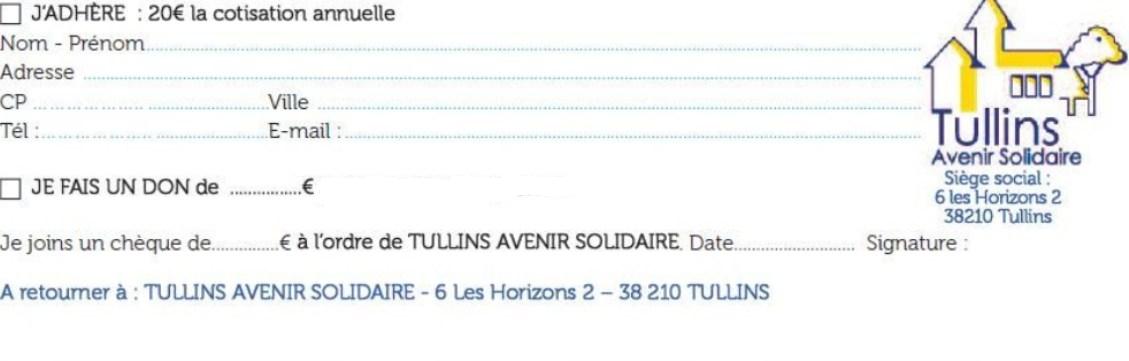 